Povinný subjekt:Českokrumlovský rozvojový fond, spol. s.r.o.Masná 131 	381 01 Český Krumlovdo datové schránky xfcxi4z 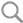 Žádost o informace dle zákona č. 106/1999 Sb. ​o svobodném přístupu k informacím
Vážení,
v souladu se zákonem č.106/1999 Sb. o svobodném přístupu k informacím Vás žádám
o následující informace:
1. seznam adres nemovitostí, ve kterých se nacházejí byty ve vlastnictví Českokrumlovského rozvojového fondu, spol. s.r.o., (v minimálním rozsahu: ulice, číslo popisné/číslo orientační, parcelní číslo),● u každého domu seznam bytů v bytovém fondu a plochu jednotlivých bytů,
● u každého domu, popř. bytu, název správcovské společnosti spravující tento dům,
popř. byt,
● u každého bytu údaj, zda je tento byt pronajímán,
● u bytů, které jsou pronajímány, výši nájmu za metr čtvereční, jméno (popř. název)
nájemce v anonymizované podobě (např. Petr Novák ve formě Petr N.), dobu nájmu.
2. seznam adres nemovitostí, ve kterých se nachází nemovitý nebytový majetek Českokrumlovského rozvojového fondu, spol. s.r.o., (v minimálním rozsahu: ulice, číslo popisné/číslo orientační, parcelní
číslo),
● u každé nemovitosti seznam nebytových jednotek ve vlastnictví Města Český
Krumlov a plochu jednotlivých jednotek,
● u každé nemovitosti, popř. nebytové jednotky, název správcovské společnosti
spravující tuto nemovitost, popř. jednotku,
● u každé nebytové jednotky údaj, zda je tato jednotka pronajímána,
● u jednotek, které jsou pronajímány, výši nájmu za metr čtvereční, jméno (popř. název)
nájemce, dobu nájmu.

Prosím o poskytnutí informace některým z následujících způsobů:1. do datové schránky uvedené v patičce této zprávy, případně ve více datových
zprávách, vyžaduje-li to velikost poskytovaných informací, 2. předáním informací na datovém nosiči,
3. zpřístupněním informací v informačním systému povinného subjektu zřízením
uživatelského účtu.
Žádám o přímé poskytnutí informace, nikoliv jen odkaz na zveřejněný dokument. Dokumenty
prosím poskytněte v elektronické, strojově čitelné a upravitelné podobě (např. formáty TXT,
HTML, ODT, DOC, XLS, nikoliv PDF, obrázky apod.), kdykoliv je to možné. Předem děkuji za Vaši vstřícnost.

								Lukáš Koláříkpředseda Piráti Jihočeský  krajnar. 5.3.1984bytem Nádražní 24, Katovice 387 11datová schránka: nqph9hs